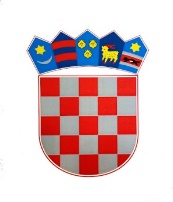 REPUBLIKA HRVATSKAOSJEČKO-BARANJSKA ŽUPANIJAOPĆINA VIŠKOVCIOPĆINSKO VIJEĆEKLASA:  024-01/23-01/07URBROJ: 2158-40-01-01-23-01Viškovci, 24. studenoga 2023. godine        Temeljem članka 30. Statuta Općine Viškovci ( „Službeni glasnik Općine Viškovci“ broj 1/21) i članka 54. Poslovnika Općinskog vijeća Općine Viškovci („ Službeni glasnik Općine Viškovci“ broj 1/21 i 8/22) sazivam 15. sjednicu Općinskog vijeća Općine Viškovci.     Sjednica će se održati 29. studenoga 2023. godine (srijeda) u 19:00 sati u prostorijama Općine Viškovci, Grobljanska 26, Viškovci      Za sjednicu predlažem sljedeći:DNEVNI REDAnaliza i usvajanje zapisnika sa 14. sjednice Općinskog vijeća Općine ViškovciPrijedlog Plana proračuna Općine Viškovci za 2024. godinu s projekcijama za 2025. i 2026. godinuPrijedlog Programa gradnje objekata i uređaja komunalne infrastrukture za 2024. godinuPrijedlog Programa održavanja objekata i uređaja komunalne infrastrukture za 2024. godinuPrijedlog Programa javnih potreba u predškolskom odgoju i obrazovanju za 2024. godinuPrijedlog Programa javnih potreba u kulturi i religiji za 2024. godinuPrijedlog Programa javnih potreba u socijalnoj skrbi za 2024. godinuPrijedlog Programa javnih potreba u protupožarnoj zaštiti za 2024. godinuPrijedlog Programa javnih potreba u sportu za 2024. godinuPrijedlog Programa korištenja sredstava od raspolaganja poljoprivrednim zemljištem u vlasništvu Republike Hrvatske na području Općine Viškovci za 2024. godinuPrijedlog Programa utroška sredstava šumskog doprinosa za 2024. godinuPrijedlog Odluke o raspoređivanju sredstava za redovito godišnje financiranje političkih stranaka i nezavisnih vijećnika zastupljenih u općinskom vijeću Općine Viškovci za 2024. godinuPrijedlog Odluke o izmjeni Odluke o visini naknade vijećnicima Općinskog vijeća Općine ViškovciPrijedlog Odluke o plaći, naknadi i drugim pravima općinskog načelnika iz radnog odnosaPrijedlog Odluke o koeficijentima za obračun plaće službenika i namještenika Jedinstvenog upravnog odjela Općine ViškovciPrijedlog Pravilnika o radu zaposlenika na provedbi projekta Vatrogasno – edukacijskog centra VučevciPrijedlog Odluke o o jednokratnoj novčanoj pomoći roditeljima novorođene djecena području Općine Viškovci Prijedlog Odluke o određivanju vrijednosti boda komunalne naknadePrijedlog Plana razvoja sustava civilne zaštite na području Općine Viškovci za 2024. godinuRazno         Molimo da se zbog važnosti dnevnog reda obavezno odazovete sjednici u točno zakazano vrijeme ili opravdate eventualnu nenazočnost na telefon broj 031/857-227.   S poštovanjem,                                                                  PREDSJEDNIK OPĆINSKOG VIJEĆA                                                                                            Mario Marijanović, v.r. 